Publicado en Madrid el 22/03/2021 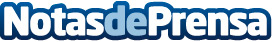 Ofi-Logic: "Una impresión sostenible en las empresas es imprescindible y una prioridad"La sostenibilidad es un aspecto que hoy en día muchas empresas olvidan y que no consideran como fundamental. Sin embargo, este aspecto puede tener una gran influencia y consecuencia en la huella de carbono. Una impresión ecológica es imprescindible y fácil de conseguirDatos de contacto:OfiLogic91 665 17 85Nota de prensa publicada en: https://www.notasdeprensa.es/ofi-logic-una-impresion-sostenible-en-las Categorias: Hardware Ecología Recursos humanos Premios http://www.notasdeprensa.es